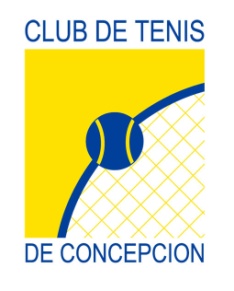 Reglamento uso de CanchasRetorno SeguroCovid 19 – Club de tenis Concepción.Junio de 2021.Este reglamento adiciona ciertas reglas ya establecidas en el Reglamento del Club de Tenis de Concepción, las cuales serán las siguientes:    1.   Cada socio que asista a jugar deberá firmar una carta en donde deja libre responsabilidad ante cualquier evento o suceso ocurrido al interior del Club de Tenis de Concepción.  Dicha carta se enviará por correo para ser firmada. La carta se entregará por única vez, y tendrá   duración indefinida salvo que el socio desista y deje de jugar. También se deberá firmar cada vez que se venga a jugar Cuestionario Diario de Ingreso Covid -19.    2.   Se podrá jugar en horario de 08:00 a 20:30 Hrs, por lo que la última cancha será dada a las 19:30 Hrs. Los jugadores deberán llegar con 10 min de anticipación, tiempo en que el portón de ingreso estará abierto.    3.   Solo asistirá personal del club de tenis, habrá 2 cancheros. Estos controlarán, temperatura y acceso.     4.   Habrá 2 Portones de entrada, uno en la entrada principal y otro en la cancha 10 se cerrará 15 min después de la hora de entrega de canchas. Se debe respetar el horario de llegada.  Se separarán sectores de canchas independientes una de la otra.  Un sector canchas 1 a 6, y el otro de canchas 7 a 10.Los socios que jueguen en canchas 1 a 6 podrán ingresar por la entrada principal.Los socios que jueguen en canchas 7 a 10 podrán ingresar por portón de cancha N° 10.    5.    Habrá un circuito de entrada y salida del club debidamente seccionados, el cual debe ser seguido a cabalidad por los socios asistentes.    6.   Existirá un máximo de 5 jugadores por cancha.    7.   Se jugará con pelotas nuevas o sanitizadas de un partido como máximo en cada partido o   sesión de entrenamiento para evitar cualquier posible contagio.     8.   No se podrá hacer uso de camarines, ducha y en caso de emergencia se podrá utilizar el   baño de segundo piso, previa confirmación del canchero.     9.  Existirá un área médica y box paciente sospechoso. 10.  Máximo 2 jugadores por cancha en single y 4 en dobles, se podrá jugar dobles.En las canchas que se utilicen para clases podrá haber un máximo de 10 personas por cancha de Lunes a Viernes y 5 personas por cancha sábado domingos y festivos. 11. Jugadores deberán llegar con sus mascarillas, solo podrán sacárselas una vez en cancha; al momento de retirarse lo harán con su mascarilla.     12.  Es obligatorio el paso por la zona de desinfección, tanto a la entrada como a la salida.     13.  Los socios podrán dejar sus autos en el estacionamiento sólo mientras dure su hora de juego.    14.  La entrada será solo para socios, y se permitirá a los socios jugar con un invitado o una visita al día.  No están permitidas las visitas solas, ni los espectadores. Si un jugador espera a su partner deberá hacerlo fuera del club.  Pto.20 de este reglamento.    15. Se llevará una bitácora, donde se especificará lugares de sanitización con su fecha y hora, como así mismo, tipo de producto utilizado. Todo esto de acuerdo al protocolo de limpieza y sanitización del MINSAL.     16.  Es estricta obligación para la persona que toma la temperatura estar con sus EPP correspondientes, (mascarilla, guantes, Pechera o buzo y máscara facial).     17. Cuotas pagadas al 28 de Febrero de 2021.     18.  El socio que no cumpla con este reglamento, será suspendido y no podrá optar al uso ni reserva de canchas por una semana. Se informará mediante carta su sanción inmediata.    19.  Se podrá hacer clases, con un máximo de 3 veces al día, última ronda a las 16.30 hrs., permitiendo a los socios usar el horario punta de la tarde hasta nuevo aviso.     20.  Solo hacen ingresos jugadores con reserva y la pareja de jugadores preparada para jugar...si su partner no ha llegado deberá esperar fuera del club, si su pareja desiste de su reserva y no informa el cambio se castigará con 1 semana sin poder reservar canchas.   21. Se podrá jugar dos veces en el día, una vez en la mañana y una vez en la tarde, separados por las 15.00 horas, es decir, una vez en la mañana y una vez en la tarde.  22. Se podrá jugar de Lunes a Domingo tanto en Fase 2 como Fase 1. 23. Se habilitarán 10 canchas de tenis y los trabajadores no excederá la cantidad de  5 personas.24. Existirá 1 coordinador y 1 supervisor para cumplir con las exigencias de funcionamiento.Club de tenis Concepción, 16 de Junio de 2021.